Running Global Model Parallel Experiments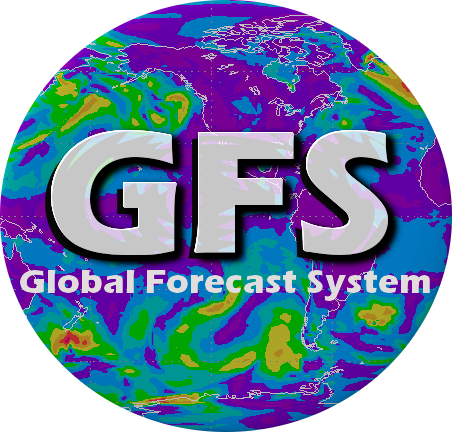 Version 5.0May 27th, 2014NOAA/NWS/NCEP/EMC
Global Climate and Weather Modeling BranchContacts:Global Model POC - Kate Howard (kate.howard@noaa.gov) – 301-683-3714Global Branch Chief – John Derber (john.derber@noaa.gov) – 301-683-3662Version 5.0 Change Notes:Updated “Global Model Parallel Sequence” flow image.Removed angu step from documentation.Replaced satang file with biascr_pc file and added radstat file to ICs section.Updated initial condition information.Updated configuration file section.Removed COMROT where it should be ROTDIR.Added “Global Dump Archive” section 6.8 (moved out of section 6.7)Added this notes page and moved contact information into it.Updated GFS/GDAS timeline graphic (removed “OR” and associated line)Added the Hybrid EnKF to the operational step section.What is the Global Forecast System?The Global Forecast System (GFS) is a global numerical weather prediction system containing a global computer model and variational analysis run by the U.S. National Weather Service (NWS). The mathematical model is run four times a day, and produces forecasts for up to 16 days in advance, with decreased spatial resolution after 10 days. The model is a spectral model with a resolution of T1534 from 0 to 240 hours (0-10 days) and T574 from 240 to 384 hours (10-16 days). In the vertical, the model is divided into 64 layers and temporally, it produces forecast output every hour for the first 12 hours, every 3 hours out to 10 days, and every 12 hours after that. 1. IntroductionSo you'd like to run a GFS experiment? This page will help get you going and provide what you need to know to run an experiment with the GFS. Before continuing, some information: This page is for users who can access the R&D machine (Zeus), WCOSS (Gyre/Tide), or the S4 system. This page assumes you are new to using the GFS model and running GFS experiments. If you are familiar with the GFS Parallel System, or are even a veteran of it, feel free to jump ahead to specific sections. If at any time you are confused and can't find the information that you need please feel free to email for help.To join the global model mailing lists: Glopara support listserv - https://lstsrv.ncep.noaa.gov/mailman/listinfo/ncep.list.emc.glopara-supportGlobal parallel announcements - https://lstsrv.ncep.noaa.gov/mailman/listinfo/ncep.list.emc.glopara-announce2. Operational OverviewThe Global Forecast System (GFS) is a three-dimensional hydrostatic global spectral model run operationally at NCEP. The GFS consists of two runs per six-hour cycle (00, 06, 12, and 18 UTC), the "early run" gfs and the "final run" gdas: gfs/GFS refers to the "early run". In real time, the early run, is initiated approximately 2 hours and 45 minutes after the cycle time. The early gfs run gets the full forecasts delivered in a reasonable amount of time. gdas/GDAS refers to the "final run", which is initiated approximately six hours after the cycle time.. The delayed gdas allows for the assimilation of later arriving data. The gdas run includes a short forecast (nine hours) to provide the first guess to both the gfs and gdas for the following cycle. Timeline of GFS and GDAS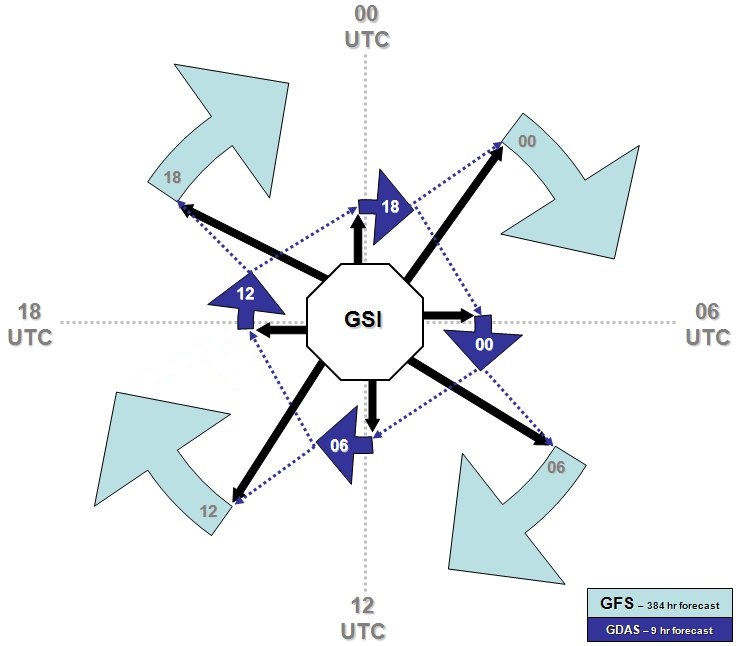 
*Times are approximate2.2 Operational run stepsdump - Gathers required (or useful) observed data and boundary condition fields (done during the operational GFS run); used in real-time runs, already completed for archived runs. Unless you are running your experiment in real-time, the dump steps have already been completed by the operational system (gdas and gfs) and the data is already waiting in a directory referred to as the dump archive. storm relocation - In the presence of tropical cyclones this step adjusts previous gdas forecasts if needed to serve as guess fields. For more info, see the relocation section of Dennis Keyser's Observational Data Dumping at NCEP document. The storm relocation step is included in the prep step (gfsprep/gdasprep) for experimental runs. prep - Prepares the data for use in the analysis (including quality control, bias corrections, and assignment of data errors) For more info, see Dennis Keyser's PREPBUFR PROCESSING AT NCEP document. analysis - Runs the data assimilation, currently Gridpoint Statistical Interpolation (GSI)enkf - Multiple jobs which run the hybrid ensemble Kalman filter–three-dimensional variational (3DVAR) analysis schemeforecast - From the resulting analysis field, runs the forecast model out to specified number of hours (9 for gdas, 384 for gfs) post - Converts resulting analysis and forecast fields to WMO grib for use by other models and external users. Additional steps run in experimental mode are (pink boxes in flow diagram in next section): verification (gfs vrfy / gdas vrfy) archive (gfs arch / gdas arch) jobs 3. The Parallel EnvironmentGFS experiments employ the global model parallel sequencing (shown below). The system utilizes a collection of job scripts that perform the tasks for each step. A job script runs each step and initiates the next job in the sequence. Example: When the anal job finishes it submits the forecast job. When the forecast job finishes it submits the post job, etc.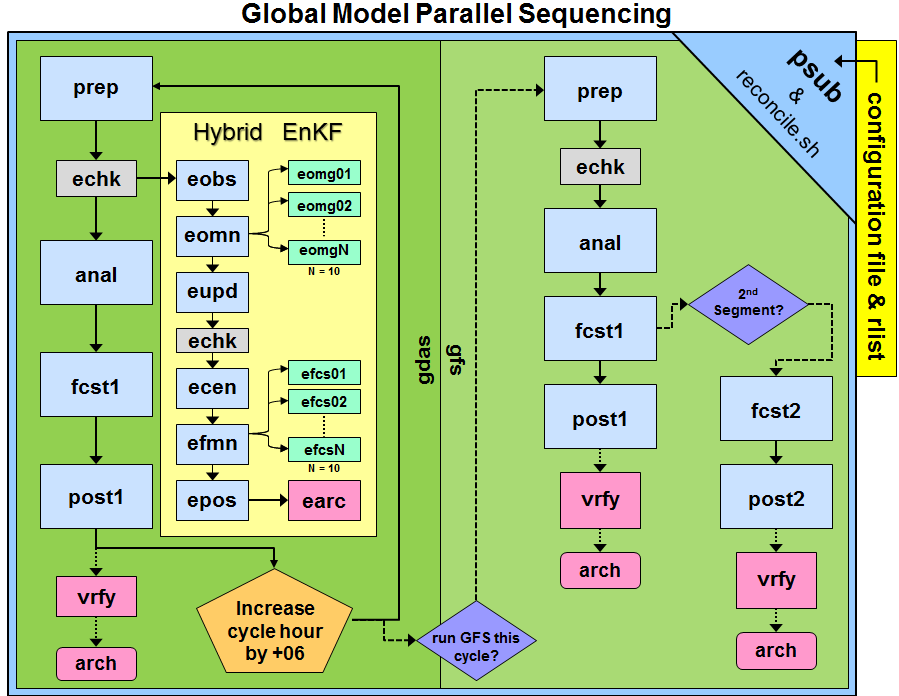 Flow diagram of a typical experiment with Hybrid EnKF turned ON
As with the operational system, the gdas provides the guess fields for the gfs. The gdas runs for each cycle (00, 06, 12, and 18 UTC), however, to save time and space in experiments the gfs (right side of the diagram) is initially setup to run for only the 00 UTC cycle. (See the "run GFS this cycle?" portion of the diagram) The option to run the GFS for all four cycles is available (see gfs_cyc variable in configuration file). As mentioned in section 2.2, an experimental run is different from operations in the following ways: Dump step is not run as it has already been completed during real-time production runs Addition steps in experimental mode: verification (vrfy) archive (arch) 4. Directories & ScriptsWCOSS: /global/save/emc.glopara/svn/gfs/trunk/para Zeus: /scratch2/portfolios/NCEPDEV/global/save/glopara/svn/gfs/trunk/paraS4: /usr/local/jcsda/nwprod_v2012SVN: https://svnemc.ncep.noaa.gov/projects/gfs/trunk/parabin - These scripts control the flow of an experiment pbeg 	Runs when parallel jobs begin.pcne 	Counts non-existent filespcon 		Searches standard input (typically rlist) for given pattern (left of equal sign) and returns assigned value (right of equal sign).pcop 	Copies files from one directory to another.pend 	Runs when parallel jobs end.perr 	Runs when parallel jobs fail.plog 	Logs parallel jobs.pmkr 	Makes the rlist, the list of data flow for the experiment.psub 		Submits parallel jobs (check here for variables that determine resource usage, wall clock limit, etc).jobs - These scripts, combined with variable definitions set in configuration, are similar in function to the wrapper scripts in /nwprod/jobs, and call the main driver scripts. E-scripts are part of the Hybrid EnKF. anal.sh 	Runs the analysis. Default ex-script does the following:1) update surface guess file via global_cycle to create surface analysis;               2) runs the atmospheric analysis (global_gsi);               3) updates the angle dependent bias (satang file)arch.sh 	Archives select files (online and hpss) and cleans up older data.copy.sh 	Copies restart files. Used if restart files aren't in the run 		directory.dcop.sh 	This script sometimes runs after dump.sh and retrieves data 		assimilation files.dump.sh 	Retrieves dump files (not used in a typical parallel run).earc.sh 	Archival script for Hybrid EnKF.               1) Write select EnKF output to HPSS,               2) Copy select files to online archive,               3) Clean up EnKF temporary run directories,               4) Remove "old" EnKF files from rotating directory.ecen.sh 	Multiple functions:1) Compute ensemble mean analysis from 80 analyses generated by eupd,2) Perturb 80 ensemble analyses,3) Compute ensemble mean for perturbed analyses,4) Chgres T574L64 high resolution analysis (sanl/siganl) to ensemble resolution (T254L64),5) Recenter perturbed ensemble analysis about high resolution analysis.echk.sh 	Check script for Hybrid EnKF.1) Checks on availability of ensemble guess files from previous cycle. (The high resolution (T574L64) GFS/GDAS hybrid analysis step needs the low resolution (T254L64) ensemble forecasts from the previous cycle);2) Checks availability of the GDAS sanl (siganl) file (The low resolution (T254L64) ensemble analyses (output from eupd) are recentered about the high resolution (T574L64). This recentering can not be done until the high resolution GDAS analysis is complete.)efcs.sh 	Run 9 hour forecast for each ensemble member. There are 80 		ensemble members. Each efcs job sequentially processes 8 		ensemble members, so there are 10 efcs jobs in total.efmn.sh 	Driver (manager) for ensemble forecast jobs. Submits 10 efcs 		jobs and then monitors the progress by repeatedly checking 		status file. When all 10 efcs jobs are done (as indicated by 		status file) it submits epos.eobs.sh 	Run GSI to select observations for all ensemble members to 		process. Data selection done using ensemble mean.eomg.sh 	Compute innovations for ensemble members. Innovations computed 		by running GSI in observer mode. It is an 80 member ensemble 		so each eomg job sequentially processes 8 ensemble members.eomn.sh 	Driver (manager) for ensemble innovations jobs. Submit 10 eomg 		jobs and then monitors the progress by repeatedly checking 		status file. When all 10 eomg jobs are done (as indicated by 		status file) it submits eupd.epos.sh 	Compute ensemble mean surface and atmospheric mean ensemble 		files.eupd.sh 	Perform EnKF update (i.e., generate ensemble member analyses).fcst.sh 	Runs the forecast.prep.sh 	Runs the data preprocessing prior to the analysis (storm 		relocation if needed and generation of prepbufr file).post.sh 	Runs the post processor.vrfy.sh 	Runs the verification step.exp - This directory typically contains config files for various experiments and some rlists. Filenames with "config" in the name are configuration files for various experiments. Files ending in "rlist" are used to define mandatory and optional input and output files and files to be archived. For the most up-to-date configuration file that matches production see section 5.2.scripts - Development versions of the main driver scripts. The production versions of these scripts are in /nwprod/scripts.ush - Additional scripts pertinent to the model typically called from within the main driver scripts, also includes:reconcile.sh	This script sets required, but unset variables to default values.5. System Settings5.1 Input/output filesMany of the parallel files are in GRIB or BUFR formats, the WMO standard for gridded and ungridded meteorological data, respectively.  Other parallel files such as restart files are in flat binary format, and are not generally intended to be accessed by the general user. Unfortunately but predictably, the global parallel follows a different file naming convention than the operational file naming convention. (The global parallel file naming convention started in 1990 and predates the operational file naming convention.) The global parallel file naming convention is a file type followed by a period, the run (gdas or gfs), and the 10-digit current date $CDATE in YYYYMMDDHH form. (Eg, pgbf06.gfs.2008060400). Some names may have a suffix, for instance if the file is compressed. For the sake of users that are accustomed to working with production files or those who want to do comparisons, the equivalent production file name info is included here. Production file naming convention is the run followed by a period, the cycle name, followed by a period, and the file type. (Eg, gfs.t00z.pgrbf06). In the table below, only the file type is listed for production names. The files are divided into the categories: restart files, observation files, and diagnostic files. Some files may appear in more than one category. Some verification files in the diagnostics table do not include a run qualifier. Guide to variables in sections 5.1.1, 5.1.2, and 5.1.3: 5.1.1 Restart / Initial Condition (IC) Files5.1.2 Observation filesFor more information on dump data types (as seen in production) visit this site:
 http://www.nco.ncep.noaa.gov/pmb/nwprod/realtime/index.bufrdump.shtml5.1.3 Diagnostic files5.2 Grid dimensions6. Setting up an experimentSteps: Is your environment setup correctly? If you're not sure, check out the "Setting up your environment" section below. Do you have restricted data access? If not go to:
http://www.nco.ncep.noaa.gov/sib/restricted_data/restricted_data_sib/ 
and submit a registration form to be added to group rstprod. Important terms Set up experiment configuration file Set up rlist Submit first job Additional information in this section: Plotting model output Experiment troubleshooting Related utilities Data file names (glopara vs production) Global Model Variables Finding GDAS/GFS production files 6.1 Important termsconfiguration file - List of variables to be used in experiment and their configuration/value. The user can change these variables for their experiment. Description of variables. job - A script, combined with variable definitions set in configuration, which is similar in function to the wrapper scripts in /nwprod/jobs, and which calls the main driver scripts. Each box in above diagram is a job. reconcile.sh - Similar to the configuration file, the reconcile.sh script sets required, but unset variables to default values. rlist - List of data to be used in experiment. Created in reconcile.sh (when the pmkr script is run) if it does not already exist at beginning of experiment. More information on setting up your own rlist see section 5.4. rotating directory (ROTDIR) - Typically your "noscrub" directory is where the data and files from your experiment will be stored. Example on Zeus: /scratch2/portfolios/NCEPDEV/global/noscrub/$LOGNAME/pr$PSLOT 6.2 Setting up your environmentFor successful GFS model runs it is important that your supercomputer environment be setup correctly. If you are unsure of what PATHs need setting, modules loaded, etc. then take a peek at the following .profile and .bashrc/.cshrc files: 6.3 Configuration fileThe following files have settings that will produce results that match production results. Copy this file, or any other configuration file you wish to start working with, to your own space and modify it as needed for your experiment. * Q4FY14 implementation changesMake sure to check the following user specific configuration file variables, found near the top of the configuration file: ACCOUNT 	LoadLeveler account, i.e., GFS-MTN (see more examples below 		for ACCOUNT, CUE2RUN, and GROUP)ARCDIR  	Online archive directory (i.e. ROTDIR/archive/prPSLOT)ATARDIR 	HPSS tape archive directory (see configuration file for 		example)CUE2RUN 	LoadLeveler (or Moab) class for parallel jobs (i.e., dev) (see 		more examples of CUE2RUN below)EDATE   	Analysis/forecast cycle ending date (YYYYMMDDCC, where CC is 		the cycle)EDUMP   	Cycle ending dump (gdas or gfs)ESTEP   	Cycle ending step (prep, anal, fcst1, post1, etc.)EXPDIR  	Experiment directory under save, where your configuration 
file, rlist, runlog, and other experiment scripts sit.GROUP   	LoadLeveler group (i.e., g01) (see more examples of GROUP 		below)PSLOT   	Experiment ID (change this to something unique for your 		experiment)ROTDIR  	Rotating/working directory for model data and i/o 		(i.e. /global/noscrub/$LOGNAME/pr$PSLOT) 6.4 Reconcile.shPlease make sure to take a look at the current reconcile script to assure that any changes you made in the configuration file are not overwritten. The reconcile script runs after reading in the configuration file settings and sets default values for many variables that may or may not be defined in the configuration file. If there are any default choices in reconcile that are not ideal for your experiment make sure to set those in your configuration file, perhaps even at the end of the file after reconcile has been run. 6.5 RlistYou can start with an existing rlist and modify it by hand as needed or grab the sample that exists in the exp subdirectory: WCOSS/Zeus: prsample1.gsi.rlistS4: test.gsi.rlistSVN: https://svnemc.ncep.noaa.gov/projects/gfs/trunk/para/exp/prsample1.gsi.rlistThe sample rlist files already contain the append.rlist entries. If the rlist file does not exist when a job is submitted, pmkr will generate one based on your experiment configuration. However, it is currently advised that you do not use pmkr to create an rlist, but rather, pick up the sample rlist. If the variable $ARCHIVE is set to YES (the default is NO), this file is then appended automatically to the rlist by reconcile.sh, but only when the rlist is generated on the fly by pmkr. So, eg, if you submit the first job, which creates an rlist and then you realize that your ARCx entries are missing, creating the append_rlist after the fact won't help unless you remove the now existing rlist. If you delete the errant rlist (and set $ARCHIVE to YES, the next job you submit will see that the rlist does not exist, create it using pmkr, then append the $append_rlist file. Also, along those lines, you may find that pmkr does not account for some new or development files. You can list those needed entries in the file pointed to by variable $ALIST. The difference between $ALIST and $append_rlist is that the latter only gets appended if variable $ARCHIVE is YES. Got all that?? (Now you know why it is sometimes easier to start with an existing rlist). Brief overview of an rlist format: Sample entries:# rotational input*/*/anal/ROTI   =       biascr.$GDUMP.$GDATE*/*/anal/ROTI   =       satang.$GDUMP.$GDATE*/*/anal/ROTI   =       sfcf06.$GDUMP.$GDATE*/*/anal/ROTI   =       siggm3.$CDUMP.$CDATE*/*/anal/ROTI   =       sigges.$CDUMP.$CDATE*/*/anal/ROTI   =       siggp3.$CDUMP.$CDATE*/*/anal/ROTI   =       prepqc.$CDUMP.$CDATE# optional input*/*/anal/OPTI   =       sfcf03.$GDUMP.$GDATE*/*/anal/OPTI   =       sfcf04.$GDUMP.$GDATE*/*/anal/OPTI   =       sfcf05.$GDUMP.$GDATE*/*/anal/OPTI   =       sfcf07.$GDUMP.$GDATE*/*/anal/OPTI   =       sfcf08.$GDUMP.$GDATEThe left hand side is set of 4 patterns separated by slashes.The first pattern represents the cycle (full date)The second pattern represents the dump.The third pattern represents the job.The fourth pattern is a string that defines whether a file is optional/required input/output, eg:DMPI - dump input from current cycleDMPG - dump input from previous cycleDMPH - dump input from two cycles priorROTI - required input from the rotating directoryOPTI - optional input from the rotating directoryROTO - required output to the rotating directory (if the file is not available, a flag is set and the next job is not triggered)OPTO - optional output to the rotating directory (save it if available, no worries if it's not)ARCR - files to archive in online archive  (should be required, but depends on setup of arch.sh)ARCO - files to archive in online archiveARCA - files saved to "ARCA" HPSS archiveARCB - files saved to "ARCB" HPSS archive  (check arch.sh job for other HPSS options... current version allows for ARCA thru ARCF)COPI - required restart and files to initiate experiment with copy.sh job (fcst input)DMRI - prerequisite dump file for submit (used in psub, but not used in job scripts to copy data!)The right hand side typically represents a file.An asterisk on either side is a wild card.  Eg:*/*/arch/ARCR        =       pgbf06.$CDUMP.$CDATEThe above entry in your rlist means that for any cycle, or any dump, the archive job will copy pgbf06.$CDUMP.$CDATE to the online archive.If you change that to: */gfs/arch/ARCR        =       pgbf06.$CDUMP.$CDATEonly the the gfs pgbf06 files will be copied to the online archive.If you changed it to:*00/gfs/arch/ARCR        =       pgbf06.$CDUMP.$CDATEonly the 00Z gfs pgbf06 files will be copied to the online archive.If you changed it to:20080501*/gfs/arch/ARCR        =       pgbf06.$CDUMP.$CDATEonly the May 1, 2008 gfs pgbf06 files will be copied to the online archive.  (Not a likely choice, but shown as an example)Changing that first example to: */*/arch/ARCR        =       pgbf*.$CDUMP.$CDATEtells the archive job to copy the the pgb file for any forecast hour (from the current $CDUMP and $CDATE) to the online archive.A more complex set of wildcards can be useful for splitting up the HPSS archive to keep tar files manageable.  Eg:# all gdas sigma files go to ARCA HPSS archive*/gdas/arch/ARCA =       sigf*.$CDUMP.$CDATE# gfs sigf00 thru sigf129 go to ARCB HPSS archive*/gfs/arch/ARCB =       sigf??.$CDUMP.$CDATE*/gfs/arch/ARCB =       sigf1[0-2]?.$CDUMP.$CDATE# gfs sigf130 thru sigf999 go to ARCC HPSS archive*/gfs/arch/ARCC =       sigf1[3-9]?.$CDUMP.$CDATE*/gfs/arch/ARCC =       sigf[2-9]??.$CDUMP.$CDATE6.6 Initial Conditions / Required Forcing FilesThe following files are needed to run the GFS/GDAS: Where CC is the cycle (00, 06, 12, or 18 Z) & $MEM is the member number (001-080) * Prior to Q4FY14 implementation these ICs should be pulled from pre-implementation parallelsSo where do I find initial conditions (ICs)? See the next sections... 6.7 Finding GDAS and GFS production run filesLocations below use the following:	YYYY  = 4-digit year of run date	MM  = 2-digit month of run date	DD  = 2-digit day of run date	CC = run cycle (00, 06, 12 18) in UTCNCO maintains files for the last 10 days in WCOSS directories: 	/com/gfs/prod/gdas.YYYYMMDD	/com/gfs/prod/gfs.YYYYMMDD	/com/gfs/prod/enkf.YYYYMMDD/CC…and the last two days in Zeus directories:	/scratch2/portfolios/NCEPDEV/rstprod/com/gfs/prod/gdas.YYYYMMDD	/scratch2/portfolios/NCEPDEV/rstprod/com/gfs/prod/gfs.YYYYMMDD	/scratch2/portfolios/NCEPDEV/rstprod/com/gfs/prod/enkf.YYYYMMDD/CCLocations of production files on HPSS (tape archive):	/NCEPPROD/hpssprod/runhistory/rhYYYY/YYYYMM/YYYYMMDD/Example for December 16th, 2013 00Z (2013121600): /NCEPPROD/hpssprod/runhistory/rh2013/201312/20131216gdas files: 	com_gfs_prod_gdas.2013121600.tar		(contains ICs)gfs files: 	com_gfs_prod_gfs.2013121600.anl.tar		(contains ICs)		com_gfs_prod_gfs.2013121600.pgrb2.tarenkf files:	com_gfs_prod_enkf.20131216_00.anl.tar		(contains ICs)		com_gfs_prod_enkf.20131216_00.fcs.tar		com_gfs_prod_enkf.20131216_00.fcs03.tar		com_gfs_prod_enkf.20131216_00.fcs09.tar		com_gfs_prod_enkf.20131216_00.omg.tarExample pulling ICs off HPSS for a fully-cycled GFS run with the Hybrid EnKF starting at 2013121600 gdas: hpsstar get /NCEPPROD/hpssprod/runhistory/rh2013/201312/20131216/com_gfs_prod_gdas.2013121600.tar ./gdas1.t00z.abias ./gdas1.t00z.satang ./gdas1.t00z.sanl ./gdas1.t00z.sfcanlhpsstar get /NCEPPROD/hpssprod/runhistory/rh2013/201312/20131216/com_gfs_prod_enkf.20131216_00.anl.tarNOTES: Make sure to rename the gdas.t00z.* files you pull from the first tarball. Those files need to be in the parallel naming convention (see previous page). The 2nd command will pull all of the contents of that EnKF tarball. This is MUCH faster than trying to list all 160 ICs you’d need to pull from that tarball. You'll get a few extra files you don't need but oh well. 6.8 Global Dump ArchiveAn archive of global dump data is maintained in the following locations: WCOSS: /globaldump/YYYYMMDDCCZeus: /scratch2/portfolios/NCEPDEV/global/noscrub/dump/YYYYMMDDCCS4: /usr/local/jcsda/dataset/global/YYYYMMDDCC7. Submitting & running your experimentCreate directory $EXPDIR (defined in configuration file) Place a configuration file and rlist into $EXPDIR Create directory $ROTDIR (defined in configuration file)Copy required initial condition / forcing files to $ROTDIRMake the necessary edits to your configuration file to match the kind of experiment you wish to run. To learn more about what to change in the configuration file see section 5.2 Then, it's time to submit! On command line type:$PSUB  $CONFIG  $CDATE  $CDUMP  $CSTEP 
Where: $PSUB = psub script with full location path, see configuration file for current psub script to use. (Either psub_zeus or psub_wcoss)$CONFIG = name of configuration file (with full location path if not submitting from within your $EXPDIR) $CDATE = YYYYMMDDCC, initial/starting year (YYYY), month (MM), day (DD), and cycle (CC) for model run $CDUMP = dump (gdas or gfs) to start run $CSTEP = initial model run step (see flow diagram above for options) Example on Zeus:/global/save/glopara/trunk/para/bin/psub_zeus  para_config_zeus  2007080100  gdas  fcst1 Notes: If you wish to cycle AND run the Hybrid EnKF then you need to submit both the fcst1 and efmn steps at the beginning.If you do not wish to cycle OR you do not wish to run the Hybrid EnKF then start with just the fcst1 step.If you have a submit script that you are comfortable with then please feel free to use that to submit your experiment instead of the psub command.Additional information about running an experiment: Remember that since each job script starts the next job, you need to define ESTEP as the job that follows the step which you wish to end on. For example: You want to finish when the forecast has completed and the files are processed...your ESTEP could be "prep", which is the first step of the next cycle. The script "psub" kicks off the experiment and each parallel sequenced job. A handy way to follow the status of your experiment is to do a tail of your runlog in your $EXPDIR directory: tail -f pr$PSLOT.runlog		(where $PSLOT is your experiment tag)7.1 Plotting outputEveryone has a favorite plotting program but one great option is GrADS. To use GrADS you'll first need to create a control file from your GRIB output: Create GrADS readable ctl file using grib2ctl script: Find copy here: /u/Wesley.Ebisuzaki/bin/grib2ctl.pl (WCOSS)To run: 	GRIB2CTL [options] INPUT > OUTPUT.ctl GRIB2CTL = full path of grib2ctl.pl or simply grib2ctl.pl if it's already in your environment INPUT = the full name and path of the GRIB fileOUTPUT = the name of the ctl file you wish to create[options] = full list of options can be found if you type "grib2ctl.pl" and hit enter. If you are making a ctl file from a forecast file then it is suggested to use the -verf option. Create index file using gribmap: gribmap -i OUTPUT.ctl You should now have .ctl and .idx files. Open GrADS (grads or gradsc) and then open your ctl file (open OUTPUT.ctl) For information on using GrADS go here: http://www.iges.org/grads/gadoc/ 7.2 Experiment troubleshootingMachine issues? Contact appropriate helpdesk: WCOSS - wcoss-helpdesk@noaa.govZeus - rdhpcs.zeus.help@noaa.govS4 - s4.admin@ssec.wisc.eduAs model implementations occur, ensure that you are using up-to-date versions of scripts/code and configuration file for your experiment. For instance, don't use the newest production executables with older job scripts. Changes may have been made to the production versions that will impact your experiment but may not be obvious. For problems with your experiment please contact Kate Howard: kate.howard@noaa.govPlease make sure to provide the following information in the email: Machine you are working on (WCOSS, Zeus, or S4) Configuration file name and location Any other specific information pertaining to your problem, i.e., dayfile name and/or location. 7.3 TutorialsTutorials are available for users, who are perhaps unfamiliar with both the machine and the GFS. See the following table for tutorial information:Available tutorials: README_t62 - single T62 GFS free-forecast README_t574 - fully cycled GDAS/GFS with Hybrid EnKF 8. ParallelsView the Global Parallel Spreadsheet here:
https://docs.google.com/a/noaa.gov/spreadsheet/ccc?key=0AoyO6L08rs23dE9HdFhqa25YdUVyNUVZWTVrY01EeWc#gid=0%7C9. Subversion & TracGFS 	Trac page - https://svnemc.ncep.noaa.gov/trac/gfs	SVN project page - https://svnemc.ncep.noaa.gov/projects/gfs/GSM	Trac page - https://svnemc.ncep.noaa.gov/trac/gsm	SVN project page - https://svnemc.ncep.noaa.gov/projects/gsm/10. Related utilitiesInformation on some useful related utilities: copygb	copies all or part of one GRIB file to another GRIB file, 	interpolating if necessarysfchdr	global_sfchdr prints information from the header of a surface filesighdr	global_sighdr prints information from the header of a sigma filess2gg  	ss2gg converts a sigma file to a grads binary file and creates a 	corresponding descriptor (ctl) file10.1 copygbThe command copygb copies all or part of one GRIB file to another GRIB file, interpolating if necessary. copygb can be found at: /nwprod/util/exec/copygb Documentation is in: /nwprod/util/sorc/copygb.fd/copygb.doc The NCEP grids for the -g option are listed in: http://www.nco.ncep.noaa.gov/pmb/docs/on388/tableb.html Documentation for the interpolation options are covered in: /nwprod/lib/sorc/ip/iplib.doc (though some parts may be outdated). If you want to dig into any "w3" subroutines referenced, they generally have good docblocks in their source code. The directory is /nwprod/lib/sorc/w3 and a there's a web doc at http://www.nco.ncep.noaa.gov/pmb/docs/libs/w3lib/ncep_w3lib.shtml 10.2 sfchdrglobal_sfchdr prints information from the header of a surface file global_sfchdr can be found at:    /nwprod/exec/global_sfchdrUsage: global_sfchdr sfcfile <variable.list >value.list    or  global_sfchdr sfcfile variable >value    or  global_sfchdr sfcfileRunning sfchdr with no additional arguments (other than the input file) as in the last example allows for keyboard input of multiple variables, one at a time, until the program is interrupted (eg, via CTRL-c).Enter "?" (without the quotes) as standard input and the possible input values will be printed.Description of those possible values follows:     filetype	- description ("GFS/SFC")     fhour		- forecast hour     ifhr		- integral forecast hour as string     idate		- initial date (YYYYMMDDHH)     iyr		- initial year     imo		- initial month     idy		- initial day     ihr		- initial hour     vdate		- valid date (YYYYMMDDHH)     vyr		- valid year     vmo		- valid month     vdy		- valid day     vhr		- valid hour     latb		- number of latitudes     lonb		- number of longitudes     ivs		- version number     lsoil		- number of soil levels     irealf	- floating point flag (=1 for 4-byte ieee, =2 for 8-byte ieee)     lpl		- number of longitudes for each latitude     zsoil 	- soil depths (in meters)  10.3 sighdrglobal_sighdr prints information from the header of a sigma file global_sighdr can be found at:        /nwprod/exec/global_sighdrUsage: global_sighdr sigfile <variable.list >value.list       or  global_sighdr sigfile variable >valueThe following is from the docblock of /nwprod/sorc/global_sighdr.fd/sighdr.fprogram sighdr!$$$  main program documentation block  !  ! Main program: sighdr		  Print information from sigma header  !   Prgmmr: Iredell          Org: np23        Date: 1999-08-23  !  ! Abstract: This program prints information from the sigma header.  !   The following parameters may be printed out:  !     filetype  !     fhour  !     ifhr  !     idate  !     iyr  !     imo  !     idy  !     ihr  !     vdate  !     vyr  !     vmo  !     vdy  !     vhr  !     si  !     sl  !     ak  !     bk  !     siglev  !     jcap  !     levs  !     itrun  !     iorder  !     irealf  !     igen  !     latf  !     lonf  !     latb  !     lonb  !     latr  !     lonr  !     ntrac  !     icen2  !     ienst  !     iensi  !     idpp  !     idsl  !     idvc  !     idvm  !     idvt  !     idrun  !     idusr  !     pdryini  !     ncldt  !     ixgr  !     nxgr  !     nxss  !     ivs  !     nvcoord  !     vcoord  !     cfvars    10.4 ss2ggss2gg converts a sigma file to a grads binary file and creates a corresponding descriptor (ctl) file Original Author: Mark IredellUsage: ss2gg sigfile(s) gggfile ctlfile idrt imax jmaxwhere:sigfile(s) = sigma file(s) to be converted to grads readable ieee filesgggfile = output file namectlfile	= name of grads descriptor file (output)idrt = output grid type          0 = linear S->N          4 = gaussian        256 = linear N->Simax = integer number of longitude points for output gridjmax = integer number of latitude points for output grid!                (IDRT=4 FOR GAUSSIAN GRID,!                 IDRT=0 FOR EQUALLY-SPACED GRID INCLUDING POLES.!     imax     - Integer even number of longitudes for output grid!     jmax     - Integer number of latitudes for output gridAppendix A – Global Model VariablesContentsVariable Description Values $CDUMP Dump type gdas, gfs $CDATE Cycle date YYYYMMDDCC $FF Forecast hour 00-384 $FE Forecast hour (GDAS EnKF) 03, 06, 09 $MEM Hybrid EnKF member number 001-080 $GRP Hybrid EnKF member group number 01-10 glopara filename production base name (eg, gdas1.t00z.prepbufr) file description format prepqc.$CDUMP.$CDATE prepbufr Conventional Observations with quality control BUFR biascr.$CDUMP.$CDATE abias Information about sensor/instrument/satellite, channel, tlapmean, and bias predictor coefficientstext biascr_pc.$CDUMP.$CDATE abias_pcInformation about observation number and the estimates of analysis error variances for bias predictor coefficients (replaces satang file)text bfg_$CDATE_fhr$FE_ensmean bfg_$CDATE_fhr$FE_ensmean Mean of ensemble surface forecasts at fhr$FE binary bfg_$CDATE_fhr$FE_mem$MEM bfg_$CDATE_fhr$FE_mem$MEM Surface foreacast at fhr$FE for member $MEM starting from $CDATE ICs binary sfcanl.$CDUMP.$CDATE sfcanl surface analysis binary sfcanl_$CDATE_ensmean sfcanl_$CDATE_ensmean ean of ensemble surface ICs valid at $CDATE binary sfcanl_$CDATE_mem$MEM sfcanl_$CDATE_mem$MEM Surface ICs for member $MEM valid at $CDATE; input to ensemble forecasts binary siganl.$CDUMP.$CDATE sanl atmospheric analysis (aka sigma file) binary sanl_$CDATE_ensmean sanl_$CDATE_ensmean Mean of ensemble atmospheric analyses generated by EnKF update code valid at $CDATE binary sanl_$CDATE_mem$MEM sanl_$CDATE_mem$MEM Atmospheric analyses generated by EnKF update code for member $MEM valid at $CDATE binary sfcf$FF.$CDUMP.$CDATE bf$FF surface boundary condition at forecast hour $FF binary sfg_$CDATE_fhr$FE_ensmean sfg_$CDATE_fhr$FE_ensmean Mean of ensemble atmospheric forecasts at fhr$FE binary sfg_$CDATE_fhr$FE_mem$MEM sfg_$CDATE_fhr$FE_mem$MEM Atmospheric forecast at fhr$FE for member $MEM starting from $CDATE ICs binary sfg_$CDATE_fhr$FEs_mem$MEM sfg_$CDATE_fhr$FEs_mem$MEM Spectrally smoothed atmospheric foreacast at fhr$FE for member $MEM starting from $CDATE ICs binary sig$FF.$CDUMP.$CDATE sf$FF atmospheric model data at forecast hour $FF binary siganl_$CDATE_mem$MEM siganl_$CDATE_mem$MEM Atmospheric ICs for member $MEM valid at $CDATE at END of ecen; input to ensemble forecasts binary pgbanl.$CDUMP.$CDATE pgrbanl pressure level data from analysis GRIB pgbf$FF.$CDUMP.$CDATE pgrbf$FF pressure level data from forecast hourGRIB glopara filename production base name (eg,gdas1.t00z.engicegrb) file description format 1bamua.$CDUMP.$CDATE 1bamua.tm00.bufr_d AMSU-A NCEP-proc. br. temps BUFR 1bamub.$CDUMP.$CDATE 1bamub.tm00.bufr_d AMSU-B NCEP-processed brightness temp BUFR 1bhrs2.$CDUMP.$CDATE 1bhrs2.tm00.bufr_d HIRS-2 NCEP-processed brightness temps BUFR 1bhrs3.$CDUMP.$CDATE 1bhrs3.tm00.bufr_d HIRS-3 NCEP-processed brightness temps BUFR 1bhrs4.$CDUMP.$CDATE 1bhrs4.tm00.bufr_d HIRS-4 1b radiances BUFR 1bmhs.$CDUMP.$CDATE 1bmhs.tm00.bufr_d MHS NCEP-processed br. temp BUFR 1bmsu.$CDUMP.$CDATE 1bmsu.tm00.bufr_d MSU NCEP-processed brightness temps BUFR adpsfc.$CDUMP.$CDATE adpsfc.tm00.bufr_d Surface land BUFR adpupa.$CDUMP.$CDATE adpupa.tm00.bufr_d Upper-air BUFR aircar.$CDUMP.$CDATE aircar.tm00.bufr_d MDCRS ACARS Aircraft BUFR aircft.$CDUMP.$CDATE aircft.tm00.bufr_d Aircraft BUFR airs.$CDUMP.$CDATE airs.tm00.bufr_d AQUA AIRS/AMSU-A/HSB proc. btemps-center FOV BUFR airsev.$CDUMP.$CDATE airsev.tm00.bufr_d AQUA-AIRS AIRS/AMSU-A/HSB proc. btemps- every FOV BUFR airswm.$CDUMP.$CDATE airswm.tm00.bufr_d AQUA-AIRS AIRS/AMSU-A/HSB proc btemps-warmest FOV BUFR ascatw.$CDUMP.$CDATE ascatw.tm00.bufr_d METOP 50 KM ASCAT scatterometer data (reprocessed by wave_dcodquikscat BUFR avcsam.$CDUMP.$CDATE avcsam.tm00.bufr_d A.M.(N17,M2) AVHRR GAC NCEP-proc clr & sea btmps BUFR avcspm.$CDUMP.$CDATE avcspm.tm00.bufr_d P.M.(N18-19) AVHRR GAC NCEP-proc clr & sea btmps BUFR bathy.$CDUMP.$CDATE bathy.tm00.bufr_d Bathythermal BUFR erscat.$CDUMP.$CDATE erscat.tm00.bufr_d ERS BUFR esmhs.$CDUMP.$CDATE esmhs.tm00.bufr_d NOAA 18-19 MHS processed bright. temps from RARS BUFR geoimr.$CDUMP.$CDATE geoimr.tm00.bufr_d GOES 11x17 fov imager clear radiances BUFR goesfv.$CDUMP.$CDATE goesfv.tm00.bufr_d GOES 1x1 fov sounder radiances BUFR goesnd.$CDUMP.$CDATE goesnd.tm00.bufr_d GOES Satellite data BUFR gpsipw.$CDUMP.$CDATE gpsipw.tm00.bufr_d GPS - Integrated Precipitable Water BUFR gpsro.$CDUMP.$CDATE gpsro.tm00.bufr_d GPS radio occultation data BUFR icegrb.$CDUMP.$CDATE engicegrb Sea Ice Analysis GRIB mls.$CDUMP.$CDATE mls.tm00.bufr_d Aura Microwave Limb Sounder (MLS) ozone data BUFR mtiasi.$CDUMP.$CDATE mtiasi.tm00.bufr_d METOP-2 IASI 1C radiance data (variable channels) BUFR obsinput_$CDATE_ensmean obsinput_$CDATE_ensmean Tarball containing $CDATE data (observations) selected using ensemble means; generated by eobs tarball osbuv8.$CDUMP.$CDATE osbuv8.tm00.bufr_d SBUV layer ozone product (Version 8) BUFR osbuvb.$CDUMP.$CDATE osbuv.tm00.bufr_d SBUV layer ozone product (Version 6) BUFR proflr.$CDUMP.$CDATE proflr.tm00.bufr_d Wind Profiler BUFR qkswnd.$CDUMP.$CDATE qkswnd.tm00.bufr_d QuikScat BUFR rassda.$CDUMP.$CDATE rassda.tm00.bufr_d Radio Acoustic Sounding System Temp Profiles BUFR satwnd.$CDUMP.$CDATE satwnd.tm00.bufr_d Satellite-derived wind reports BUFR sfcbog.$CDUMP.$CDATE sfcbog.tm00.bufr_d Mean Sea-level Pressure bogus reports BUFR sfcshp.$CDUMP.$CDATE sfcshp.tm00.bufr_d Surface marine BUFR snogrb.$CDUMP.$CDATE snogrb Snow Analysis GRIB snogrb_t###.$CDUMP.$CDATE snogrb_t### Snow Analysis on spectral t### grid GRIB spssmi.$CDUMP.$CDATE spssmi.tm00.bufr_d SSM/I Retrievals BUFR sptrmm.$CDUMP.$CDATE sptrmm.tm00.bufr_d TRMM BUFR ssmit.$CDUMP.$CDATE ssmit.tm00.bufr_d SSM/I brightness temperatures BUFR sstgrb.$CDUMP.$CDATE sstgrb Sea Surface Temperature Analysis GRIB statup.$CDUMP.$CDATE updated.status.tm00.bufr_ Summary text stat01.$CDUMP.$CDATE status.tm00.bufr_d Bufr status text stat02.$CDUMP.$CDATE status.tm00.ieee_d Satellite status text tcvitl.$CDUMP.$CDATE syndata.tcvitals.tm00 Tropical Storm Vitals text tesac.$CDUMP.$CDATE tesac.tm00.bufr_d TESAC BUFR trkob.$CDUMP.$CDATE trkob.tm00.bufr_d TRACKOB BUFR vadwnd.$CDUMP.$CDATE vadwnd.tm00.bufr_d VAD (NEXRAD) wind BUFR wdsatr.$CDUMP.$CDATE wdsatr.tm00.bufr_d WindSat scatterometer data from NESDIS (reprocessed BUFR wndsat.$CDUMP.$CDATE wndsat.tm00.bufr_d WindSat scatterometer data from FNMOC BUFR glopara filename production base name (eg,gdas1.t00z.gsistat) file description format gsistat.$CDUMP.$CDATE gsistat GSI (obs-ges), qc, and iteration statistics text gsistat_$CDATE_ensmean gsistat_$CDATE_ensmean gsistat file for $CDATE; based on data selection run (eobs) using ensemble mean background fields text gsistat_$CDATE_mem$MEM gsistat_$CDATE_mem$MEM gsistat file for member $MEM for $CDATE text radstat.$CDUMP.$CDAT radstat Radiance assimilation statistics binary radstat_$CDATE_ensmean radstat_$CDATE_ensmean Radiance diagnostic file with $CDATE observations; generated by eobs (data selection using ensemble mean)3 binary radstat_$CDATE_mem$MEM radstat_$CDATE_mem$MEM Radiance diagnost file for member $MEM with $CDATE observations binary cnvstat.$CDUMP.$CDATE cnvstat Conventional observation assimilation statistics binary cnvstat_$CDATE_ensmean cnvstat_$CDATE_ensmean Conventional diagnostic file with $CDATE observations; generated by eobs (data selection using ensemble mean) binary cnvstat_$CDATE_mem$MEM cnvstat_$CDATE_mem$MEM Conventional diagnostic file for member $MEM with $CDATE observations binary enkfstat_$CDATE enkfstat_$CDATE EnKF update code stdout for $CDATE text ensstat_$CDATE_all ensstat_$CDATE_all Log file denoting completion of averaging of ensemble forecasts (epos step) for $CDATE text fcsstat_$CDATE_all fcsstat_$CDATE_all Log file for denoting completion of all $CDATE ensemble forecasts text fcsstat_$CDATE_grp$GRP fcsstat_$CDATE_grp$GRP Log file for completion of group $GRP ensemble forecasts for $CDATE text omgstat_$CDATE_all omgstat_$CDATE_all Log file denoting completion of all $CDATE ensemble innovation jobs text omgstat_$CDATE_grp$GRP omgstat_$CDATE_grp$GRP Log file for completion of group $GRP ensemble innovation job for $CDAT text oznstat.$CDUMP.$CDATE oznstat Ozone observation assimilation statistics binary oznstat_$CDATE_ensmean oznstat_$CDATE_ensmean Ozone diagnostic file with $CDATE observations; generated by eobs (data selection using ensemble mean) binary oznstat_$CDATE_mem$MEM oznstat_$CDATE_mem$MEM Ozone diagnost file for member $MEM with $CDATE observations3 binary pertdates_$CDATE pertdates_$CDATE Dates from from pertubation database used in $CDATE additive inflation step (ecen text pcpstat.$CDUMP.$CDATE pscpstat Precipitation assimilation statistics binary flxf$FF.$CDUMP.$CDATE fluxgrbf$FF Model fluxes at forecast hour $FF GRIB logf$FF.$CDUMP.$CDATE logf$FF Model logfile at forecast hour $F text tcinform_relocate.$CDUMP.$CDATE Storm relocation information text tcvitals_relocate.$CDUMP.$CDATE tropical cyclone vitals text prepqc.$CDUMP.$CDATE prepbufr Conventional Observations with QCBUFR prepqa.gdas.$CDATE Observations with QC plus analysis BUFR prepqf.gdas.$CDATE Observations with QC plus forecast BUFR adpsfc.anl.$CDATE Surface observation and analysis fit file GrADS adpsfc.fcs.$CDATE Surface observation and forecast fit file3 GrADS adpupa.mand.anl.$CDAT Rawinsonde observation and analysis fit fileGrADS adpupa.mand.fcs.$CDATE Rawinsonde observation and forecast fit file3 GrADS sfcshp.anl.$CDATE Ship observation and analysis fit file3 GrADS sfcshp.fcs.$CDATE Ship observation and forecast fit file GrADS SPECTRAL RESOLUTION EULERIAN EULERIAN SEMI-LAGRANGIAN SEMI-LAGRANGIAN SPECTRAL RESOLUTION LONB LATB LONB LATB T62 192 94 128 64 T126 384 190 256 128 T170 512 256 352 176 T190 576 288 384 192 T254 768 384 512 256 T382 1152 576 768 384 T574 1760 880 1152 576 T878 2304 1152 1760 880 T1148 2304 1152 T1534 3072 1536 T2014 4032 2016 T2046 4096 2048 T3070 6144 3072 MACHINE .profile .bashrc WCOSS /u/Kate.Howard/.profile /u/Kate.Howard/.bashrc Zeus /home/Kate.Howard/.profile /home/Kate.Howard/.cshrc S4-/home/khoward/.bashrcMACHINE LOCATION FILE NAME WHAT WCOSS /global/save/emc.glopara/svn/gfs/trunk/para/exp/para_config_T254Q4FY14* at T254/global/save/emc.glopara/svn/gfs/trunk/para/exp/para_config_T574^ same at T574/global/save/emc.glopara/svn/gfs/trunk/para/exp/para_config_T670_T254^ same at T670/global/save/emc.glopara/svn/gfs/trunk/para/exp/para_config_T1534^ same at T1534Zeus /scratch2/portfolios/NCEPDEV/global/save/
glopara/svn/gfs/trunk/para/expSame as WCOSSS4/home/khoward/GFS_tutorial/prtestpara_configMay 2012 versionPARALLEL PRODUCTION NON-CYCLING / FREE FORECAST sfcanl.$CDUMP.$CDATE gdas1.tCCz.sfcanl NON-CYCLING / FREE FORECAST siganl.$CDUMP.$CDATE gdas1.tCCz.sanl CYCLING w/o HYBRID ENKF *biascr.$CDUMP.$CDATE gdas1.tCCz.abias CYCLING w/o HYBRID ENKF *biascr_pc.$CDUMP.$CDATE gdas1.tCCz.abias_pcCYCLING w/o HYBRID ENKF *radstat.$CDUMP.$CDATEgdas1.tCCz.radstatCYCLING w/o HYBRID ENKF sfcanl.$CDUMP.$CDATE gdas1.tCCz.sfcanl CYCLING w/o HYBRID ENKF siganl.$CDUMP.$CDATE gdas1.tCCz.sanl CYCLING w/ HYBRID ENKF *biascr.$CDUMP.$CDATE gdas1.tCCz.abias CYCLING w/ HYBRID ENKF *biascr_pc.$CDUMP.$CDATE gdas1.tCCz.abias_pcCYCLING w/ HYBRID ENKF *radstat.$CDUMP.$CDATEgdas1.tCCz.radstatCYCLING w/ HYBRID ENKF sfcanl.$CDUMP.$CDATE gdas1.tCCz.sfcanl CYCLING w/ HYBRID ENKF siganl.$CDUMP.$CDATE gdas1.tCCz.sanl CYCLING w/ HYBRID ENKF siganl_$CDATE_mem$MEM siganl_$CDATE_mem$MEM CYCLING w/ HYBRID ENKF sfcanl_$CDATE_mem$MEM sfcanl_$CDATE_mem$MEM Machine   LocationWCOSS TBDZeus /scratch2/portfolios/NCEPDEV/global/save/glopara/TUTORIAL VARIABLE GROUP DESCRIPTION ACCOUNT GENERAL LoadLeveler account, i.e. GFS-MTN adiab FCST Debugging, true=run adiabatically AERODIR FCST Directory, usually set to $FIX_RAD, see $FIX_RAD AIRSBF ANAL Naming convention for AIRSBF data file ALIST GENERAL Extra set of files to be added to rlist if ARCHIVE=YES; used only if rlist is being generated on the fly in this step; done in reconcile.sh AM_EXEC FCST Atmospheric model executable AM_FCS FCST See $FCSTEXECTMP AMSREBF ANAL AMSR/E bufr radiance dataset ANALSH ANAL Analysis job script, usually "anal.sh" ANALYSISSH ANAL Analysis driver script ANAVINFO ANAL Text files containing information about the state, control, and meteorological variables used in the GSI analysis ANGUPDATESH ANGU Angle update script ANGUPDATEXEC ANGU Angle update executable ANISO_A_EN ENKF TRUE = use anisotropic localization of hybrid ensemble control variable a_en anltype ANAL Analysis type (gfs or gdas) for verification (default=gfs) Apercent FCST For idvc=3, 100: sigma-p, 0: pure-theta append_rlist GENERAL Location of append_rlist (comment out if not using) AQCX PREP Prep step executable ARCA00GDAS ARCH Points to HPSS file name for ARCA files for 00Z cycle GDAS ARCA00GFS ARCH Points to HPSS file name for ARCA files for 00Z cycle GFS ARCA06GDAS ARCH Points to HPSS file name for ARCA files for 06Z cycle GDAS ARCA06GFS ARCH Points to HPSS file name for ARCA files for 06Z cycle GFS ARCA12GDAS ARCH Points to HPSS file name for ARCA files for 12Z cycle GDAS ARCA12GFS ARCH Points to HPSS file name for ARCA files for 12Z cycle GFS ARCA18GDAS ARCH Points to HPSS file name for ARCA files for 18Z cycle GDAS ARCA18GFS ARCH Points to HPSS file name for ARCA files for 18Z cycle GFS ARCB00GFS ARCH Points to HPSS file name for ARCB files for 00Z cycle GFS ARCB06GFS ARCH Points to HPSS file name for ARCB files for 06Z cycle GFS ARCB12GFS ARCH Points to HPSS file name for ARCB files for 12Z cycle GFS ARCB18GFS ARCH Points to HPSS file name for ARCB files for 18Z cycle GFS ARCC00GFS ARCH Points to HPSS file name for ARCC files for 00Z cycle GFS ARCC06GFS ARCH Points to HPSS file name for ARCC files for 06Z cycle GFS ARCC12GFS ARCH Points to HPSS file name for ARCC files for 12Z cycle GFS ARCC18GFS ARCH Points to HPSS file name for ARCC files for 18Z cycle GFS ARCDIR ARCH Location of online archive ARCDIR1 ARCH Online archive directory ARCH_TO_HPSS ARCH Make hpss archive ARCHCFSRRSH ARCH Script location ARCHCOPY ARCH If yes then copy select files (ARCR and ARCO in rlist) to online archive ARCHDAY ARCH Days to delay online archive step ARCHIVE ARCH Make online archive ARCHSCP ARCH If yes & user glopara, scp all files for this cycle to alternate machine ARCHSCPTO ARCH Remote system to receive scp'd data (mist->dew, dew->mist) ARCHSH ARCH Archive script ASYM_GODAS ANAL For asymmetric godas (default=NO) ATARDIR ARCH HPSS tape archive directory ATARFILE ARCH HPSS tape archive tarball file name, $ATARDIR/\$ADAY.tar AVG_FCST FCST Time average forecast output files AVRG_ALL AVRG To submit averaging and archiving scripts; this should be set to 'YES' - valid for reanalysis AVRGALLSH AVRG Script location B1AMUA ANAL Location and naming convention of B1AMUA data file B1HRS4 ANAL Location and naming convention of B1HRS4 data file B1MHS ANAL Location and naming convention of B1MHS data file BERROR ANAL Location and naming convention of BERROR files beta1_inv ENKF 1/beta1 = the weight given to static background error covariance BUFRLIST PREP BUFR data types to use C_EXEC FCST Coupler executable CAT_FLX_TO_PGB POST Cat flx file to pgb files (only works for ncep post and IDRT=0) ccnorm FCST Assumes all cloud water is inside cloud (true), operation (false) CCPOST POST To run concurrent post ccwf FCST Cloud water function, ras, 1: high res, 2: T62 CDATE GENERAL Date of run cycle (YYYMMDDCC), where CC is the forecast cycle, e.g. 00, 06, 12, 18 CDATE_SKIP ANAL LDAS modified sfc files not used before this date; must be >24 hours from the start CDFNL VRFY SCORES verification against selected dump, pgbanl.gdas or pgbanl.gfs CDUMP GENERAL Dump name (gfs or gdas) CDUMPFCST PREP Fits-to-obs against gdas or gfs prep CDUMPPREP PREP Prep dump to be used in prepqfit CFSRDMP DUMP Location of CFS/climate dump archive CFSRR_ARCH ARCH Script location CFSRRPLOTSH AVRG Script location CFSV2 FCST CFS switch, YES=run CFS version 2 ch1 FCST Hours in gdas fcst1 & post1 job wall-clock-limit [hours:minutes:seconds] (see reconcile script) ch1 POST See ch1 (FCST) ch2 FCST Same as ch1 but for segment 2 ch2 POST See ch2 (FCST) cha ANAL Analysis wall time; hours in job wall-clock-limit [hours:minutes:seconds] (see reconcile script) CHG_LDAS ANAL To bring in new vegtyp table to LDAS CHGRESEXEC GENERAL Chgres executable location CHGRESSH GENERAL Chgres script location CHGRESTHREAD GENERAL Number of threads for chgres (change resolution) CHGRESVARS GENERAL Chgres variables CLDASSH ANAL CLDAS script climate FCST CFS variable, grib issue CLIMO_FIELDS_OPT FCST Interpolate veg type, soil type, and slope type from inputgrid, all others from sfcsub.f, 3: to coldstart higher resolution run cm1 FCST Minutes in gdas fcst1 & post1 job wall-clock-limit [hours:minutes:seconds] (see reconcile script) cm1 POST See cm1 (FCST) cm2 FCST Same as cm1 but for segment 2 cm2 POST See cm2 (FCST) cma ANAL Analysis wall time; minutes in job wall-clock-limit [hours:minutes:seconds] (see reconcile script) cmapdl GENERAL Cmap dump location in $COMDMP cmbDysPrf4 ANAL GODAS executable cmbDysPrfs4 ANAL GODAS executable CO2_seasonal_cycle FCST CO2 seasonal cycle; global_co2monthlycyc1976_YYYY.txt CO2DIR FCST Directory with CO2 files COMCOP GENERAL Location where copy.sh looks for production (or alternate) files COMDAY GENERAL Directory to store experiment "dayfile" output (dayfile contains stdout & stderr), see $ROTDIR COMDIR GENERAL See $TOPDIR COMDMP GENERAL Location of key production (or alternate) files (observation data files, surface boundary files) COMDMPTMP GENERAL Temporary version of $COMDMP COMROTTMP GENERAL If set, replaces config value of $ROTDIRCONFIG GENERAL Configuration file name cont_eq_opt1 FCST TRUE = when the advected and nonlinear fields of the mass-continuity equation are separated into two parts so that a different interpolation can be used for each part - following the EC approach. Only use with herm_x = herm_y = herm_z = lin_xy = false and lin_xyz = true. Additionally, opt1_3d_cubic = true, if quasi-tricubic interpolation is used for nonlinear terms CONVINFO ANAL Location of convinfo.txt file, conventional data COPYGB GENERAL Location of copygb utility COUP_FCST FCST NO: AM model only, YES: coupled A-O forecast (default=NO) COUP_GDAS FCST YES: run coupled GDAS COUP_GFS FCST YES: run coupled GFS forecast CQCX PREP Prep executable crtrh FCST For Zhao microphysics, if zhao_mic is .false., then for Ferrier-Moorthi microphysics cs1 FCST Seconds in gdas fcst1 & post1 job wall-clock-limit [hours:minutes:seconds] (see reconcile script) cs1 POST See cs1 (FCST) cs2 FCST Same as cs1 but for segment 2 cs2 POST See cs2 (FCST) csa ANAL Analysis wall time; seconds in job wall-clock-limit [hours:minutes:seconds] (see reconcile script) CSTEP GENERAL Step name (e.g. prep, anal, fcst2, post1, etc.) ctei_rm FCST Cloud top entrainment instability criterion, mstrat=true CTL_ANL POST Parameter file for grib output CTL_FCS POST Parameter file for grib output CTL_FCS_D3D POST Parameter file for grib output CUE2RUN COMP User queue variable; LoadLeveler class for parallel jobs (i.e. dev) CUE2RUN1 COMP Similar to $CUE2RUN but alternate queue CUE2RUN3 COMP Similar to $CUE2RUN but alternate queue cWGsh ANAL GODAS script CYCLESH GENERAL Script location CYCLEXEC GENERAL Executable location CYINC GENERAL Variable used to decrement GDATE {06} DATATMP GENERAL Working directory for current job DAYDIR GENERAL See $ROTDIR DELTIM FCST Time step (seconds) for segment 1 DELTIM2 FCST Time step (seconds) for segment 2 DELTIM3 FCST Time step (seconds) for segment 3 DELTIM_EFCS ENKF Time step for ensemble forecast diagtable PREP Ocean and ice diagnostic file diagtable_1dy PREP Oceanand ice diagnostic file diagtable_1hr PREP Ocean and ice diagnostic file diagtable_3hr PREP Ocean and ice diagnostic file diagtable_6hr PREP Ocean and ice diagnostic file diagtable_hrs PREP Ocean and ice diagnostic file diagtable_long PREP Ocean and ice diagnostic file dlqf FCST Fraction of cloud water removed as parcel ascends DMPDIR DUMP Dump directory location DMPEXP DUMP Dump directory location, gdasy/gfsy DMPOPR DUMP Dump directory location DO_RELOCATE PREP Switch; to perform relocation or not DO2ANL ANAL Do second analysis run, depends on value of CDFNL DODUMP DUMP For running in real-time, whether or not to run the dump step DOENKF ENKF YES = turns on EnKF script processing DOHYBVAR ENKF YES = tells analysis step to use ensemble background error products from previous cycle DSDUMP DUMP CFS dump directory dt_aocpl FCST Coupler timestep dt_cpld FCST Coupled timestep dt_ocean FCST Ocean timestep dt_rstrt FCST OM restart writing interval/timestep (small) dt_rstrt_long FCST OM restart writing interval/timestep (long) Dumpsh DUMP Dump script location and name EDATE GENERAL Analysis/forecast cycle end date - must be >CDATE; analysis/forecast cycle ending date (YYYYMMDDCC, where CC is the cycle) EDUMP GENERAL Cycle ending dump (gdas or gfs) EMISDIR FCST Directory, usually set to $FIX_RAD, see $FIX_RAD ENS_NUM_ANAL ENKF Number of ensemble members ENS_NUM_ENKF ENKF Number of ensemble members ENTHALPY FCST Control the chgres and nceppost (default=NO) ESTEP GENERAL Cycle ending step; stop experiment when this step is reached for $EDATE; this step is not run EXEC_AMD FCST Atmospheric model directory EXEC_CD FCST Coupler directory EXEC_OMD FCST Ocean model directory EXECcfs FCST CFS executable directory location EXECDIR GENERAL Executable directory (typically underneath HOMEDIR) execdir_godasprep PREP GODAS prep executable directory, see $EXECDIR EXECICE FCST Sea ice executable directory, see $EXECDIR EXPDIR GENERAL Experiment directory under /save, where your configuration file, rlist, runlog, and other experiment scripts reside FAISS FCST Scale in days to relax to sea ice to climatology fbak2 FCST Back up time for 2nd segment fbak3 FCST Back up time for 3rd segment FCSTEXECDIR FCST Location of forecast executable directory (usually set to $EXECDIR) FCSTEXECTMP FCST Location and name of forecast executable FCSTSH FCST Forecast script name and location FCSTVARS FCST Group of select forecast variables and their values fcyc FCST Surface cycle calling interval fdfi_1 FCST Digital filter time for AM 1st segment (default=3) fdfi_2 FCST Run digital filter for 2nd segment (default=0) fdump VRFY Verifying forecasts from gfs: GFS analysis or gdas: GDAS analysis FH_END_POST POST Implying use FHMAX (defaul=99999) FH_STRT_POST POST Implying to use FHINI or from file $ROTDIR/FHREST.$CDUMP.$CDATE.$nknd (default=99999) FHCYC FCST Cycling frequency in hours FHDFI FCST Initialization window in hours (if =0, no digital filter; if =3, window is +/- 3hrs) FHGOC3D FCST Hour up to which data is needed to force offline GOCART to write out data FHINI FCST Initial forecast hour FHLWR FCST LW radiation calling interval (hrs); longwave frequency in hours FHMAX FCST Maximum forecast hour FHMAX_HF FCST High-frequency output maximum hours; for hurricane track, gfs fcst only for 126-hr is needed FHOUT FCST Output frequency in hours FHOUT_HF FCST High frequency output interval in hours; for hurricane track, gfs fcst only for 126-hr is needed FHRES FCST Restart frequency in hours FHROT FCST Forecast hour to Read One Time level FHSTRT FCST To restart a forecast from a selected hour, default=9999999 FHSWR FCST SW radiation calling interval (hrs); frequency of solar radiation and convective cloud (hours) FHZER FCST Zeroing frequency in hours FIT_DIR VRFY Directory for SAVEFITS output FIX_LIS PREP Location of land model fix files FIX_OCN PREP Location of ocean model fix files FIX_OM PREP See $FIX_OCN FIX_RAD PREP Fix directory, usually set to $FIXGLOBAL FIXDIR PREP Fix file directory FIXGLOBAL PREP Atmospheric model fix file directory flgmin FCST Minimum large ice fraction fmax1 FCST Maximum forecast hour in 1st segment (default=192 hrs) fmax2 FCST Maximum forecast hour in 2nd segment (default=384 hrs) fmax3 FCST Maximum forecast hour in 3rd segment (default=540 hrs) FNAISC FCST CFS monthly ice data file FNMASK FCST Global slmask data file, also see $SLMASK FNOROG FCST Global orography data file FNTSFC FCST CFS oi2sst data file FNVEGC FCST CFS vegfrac data file FNVETC FCST Global vegetable type grib file FORECASTSH FCST Forecast script name and location fout_a FCST GDAS forecast output frequency (default=3); used when gdas_fh is not defined (i.e. no long gdas fcst) fout1 FCST GFS sig, sfc, flx output frequency for 1st segment (default=3 hr) fout2 FCST GFS sig, sfc, flx output frequency for 2nd segment (default=3 hr) fout3 FCST GFS sig, sfc, flx output frequency for 3rd segment (default=3 hr) foutpgb1 POST NCEPPOST pgb frequency for 1st segment (default=fout1) foutpgb2 POST NCEPPOST pgb frequency for 2nd segment (default=fout1) foutpgb3 POST NCEPPOST pgb frequency for 3rd segment (default=fout1) fres1 FCST Interval for restart write, 1st segment (default=24 hr) fres2 FCST Interval for restart write, 2nd segment (default=24 hr) fres3 FCST Interval to write restart for 3rd segment (default=fres2) fseg FCST Number of AM forecast segments; maximum=3 (default=1) FSNOL FCST Scale in days to relax to snow to climatology FTSFS FCST Scale in days to relax to SST anomaly to zero fzer1 FCST GFS output zeroing interval for 1st segment (default=6 hr) fzer2 FCST GFS output zeroing interval for 2nd segment (default=6 hr) fzer3 FCST GFS output zeroing interval for 3rd segment (default=6 hr) G3DPSH ANAL G3DP script name and location gdas_cyc FCST Number of GDAS cycles gdas_fh FCST Default=999, i.e. no long fcst in GDAS step when <999, that would be the interval at which seasonal or longer from gdas initial conditions are made; for example, if gdas_fh=6 runs are made GDAS_GP POST YES: use old post (global_postgp.sh), NO: nceppost GDUMP GENERAL Dump to use for guess files (defaults to $CDFNL, which defaults to "gdas") generate_ens ENKF TRUE = generate internal ensemble based on existing background error GENPSICHI POST Generate psi (streamfunction) and chi (velocity potential) GENPSICHIEXE POST Executable for GENPSICHI gfs_cyc FCST GFS cycles (00, 06, 12, and 18Z) (default=1 - (00Z) cycle) GFSDUMP DUMP GFS dump subdirectory name and location, usually "$DMPDIR/dump" gg_tracers FCST Semilag option GLDASCYCHR FCST GLDAS cycling frequency GODAS_DATA_DELAY ANAL Delay for ocean data in days GODAS_WNDO ANAL Data window for asymmetric godas GODASEXEC ANAL GODAS executable GODASSH ANAL GODAS script GRID_IDD FCST 3D output options GRID11FCST00gdas FCST Grib identifier for 00z GDAS forecast output GRID11FCST06gdas FCST Grib identifier for 06z GDAS forecast output GRID11FCST12gdas FCST Grib identifier for 12z GDAS forecast output GRID11FCST18gdas FCST Grib identifier for 18z GDAS forecast output grid25_1 POST Define this to interpolate pgb file to 2.5 x 2.5 grid25_2 POST Same as grid25_1 but for segment 2 of post grid62_1 POST Define this to interpolate fix file to T62 grid GROUP GENERAL LoadLeveler group (i.e. g01) group_name GENERAL Similar to $GROUP GSIDIR ANAL GSI HOMEDIR, usually equals $HOMEDIR GSIEXEC ANAL GSI executable name and location GSIFIXDIR ANAL Location of GSI fix files HOMEcfs FCST CFS HOMEDIR, usually equals $HOMEDIR HOMEDIR GENERAL Home directory for parallel scripts HORZ_DIR VRFY Directory for SAVEFITS output HPSSTAR ARCH Location of hpsstar utility (creates, retrieves, and manages tarfiles on HPSS) HRKDAY GENERAL Hours to keep dayfiles in ROTDIRHRKOCN_ANL GENERAL Hours to keep ocean analysis file HRKOCN_GRB GENERAL Hours to keep ocean grib output file HRKRES GENERAL Hours to keep restart files HRKROT GENERAL Hours to keep rotating archive HRKSIG GENERAL Hours to keep sigma and sfc fcst files in directory $ROTDIRHRKSIGG GENERAL Hours to keep sigma files from analysis in directory ROTDIRHRKTMP GENERAL Hours to keep tmpdir HRKVFY GENERAL Hours to keep verification files in directory ROTDIRHYBRID FCST Switch to run hybrid HYBRID_ENSEMBLE ENKF GSI namelist for hybrid ensemble variables IAER FCST 111: with stratospheric aerosol, tropospheric aerosol LW, tropospheric aerosol SW ialb FCST For original albedo, 0: climatology SW albedo based on surface vegetation types, 1: MODIS based land surface albedo ICO2 FCST 0: fixed CO2 constant, 1: time varying global mean CO2, 2: changing CO2 ictm FCST CO2 option for radiation, YYYY# IDRT_NP POST Master pgb from global_nceppost.sh, 4: gaussian, 0: linear IDSL FCST Integer new type of sigma structure, 1: Phillips approach, 2: Henry, plain average idvc_a FCST AM vertical coordinate for analysis, 2: sigma-p (Sela), 3: generalized (Juang) idvc_f FCST For hybrid model forecast (2: Joe Sela, 3: Henry Juang) IDVM FCST Integer new vertical mass variable ID idvt FCST Integer new tracer variable ID; first number: # of cloud species, second number: location of ozone in tracer IEMS FCST 0: blackbody ground emission, 1: climatology on one-deg map IGEN FCST Integer output generating code (See ON388 Table A), grib output identifier, GFS=82, CFS=197 IGEN_ANL FCST Same as IGEN but for analysis IGEN_FCST FCST Same as IGEN but for forecast IGEN_OCNP FCST Same as IGEN but for ocean analysis inch_1 FCST Interval of coupled run (default=360) inch_2 FCST Coupled model interval of increment hour look (segment 2) io_1 FCST Forecast pgb output lon resolution, 1st segment io_2 FCST Forecast pgb output lon resolution, 2nd segment io_3 FCST Forecast pgb output lon resolution, 3rd segment io_a ANAL Analysis pgb output lon and lat resolution io_save ARCH Longitude dimension for online archive pgb files (defaults to 144... only applies if lower res than posted pgb files) IOVR_LW FCST 0: random cloud overlap for LW, 1: maximum/random cloud overlap for LW IOVR_SW FCST 0: random cloud overlap for SW, 1: maximum/random cloud overlap for SW ISOL FCST 0: fixed solar constant, 1: changing solar constant ISUBC_LW FCST 0: standard LW clouds (no MCICA), 1: prescribed MCICA seeds, 2: random MCICA seeds ISUBC_SW FCST 0: standard SW clouds (no MCICA), 1: prescribed MCICA seeds, 2: random MCICA seeds iter_one_no_interp FCST TRUE = omits the trilinear interpolation for the first iteration of the departure-point calculations IVS FCST Sigma file format (options 198410, 200509 defined in /nwprod/sorc/global_fcst.fd/sigio_module.f) ivssfc FCST Surface file version ivssig FCST Sigma file version JCAP FCST Wave number (0-192 hr), atmospheric model resolution (spectral truncation), eg. JCAP=382 JCAP_A FCST See $JCAP JCAP_TMP FCST See $JCAP JCAP_ENKF ENKF Spectral resolution for Hybrid EnKF; similar to JCAP JCAP_ENS ENKF $JCAP_ENKF; Project T254 ensemble into linear grid (512x256) JCAP2 FCST Wave number (192-384 hr) for 2nd segment, see $JCAP JCAP3 FCST Wave number (384-540 hr) for 3rd segment, see $JCAP jo_1 FCST Forecast pgb output lat resolution, 1st segment jo_2 FCST Forecast pgb output lat resolution, 2nd segment jo_3 FCST Forecast pgb output lat resolution, 3rd segment jo_a FCST Analysis pgb output lon and lat resolution jo_save FCST Lat dimension for online archive pgb files (defaults to 72... only applies if lower res than posted pgb files JOBSDIR GENERAL Job script directory (typically underneath HOMEDIR) JUST_AVG AVRG Default=NO JUST_POST POST Terminate jobs after finishing post JUST_TSER POST Extract just time-series by running post km_mom4 POST Number of MOM4 levels ko_1 FCST Forecast pgb output lev resolution, 1st segment ko_2 FCST Forecast pgb output lev resolution, 2nd segment ko_3 FCST Forecast pgb output lev resolution, 3rd segment ko_a ANAL Analysis pgb output lev resolution kto_1 FCST Forecast IPV (isentropic potential vorticity) output resolution, if kto is set to 0, then no IPV output kto_2 FCST Vertical levels for segment 2, post step kto_3 FCST Same as kto_2 but for segment 3 l_hyb_ens ENKF TRUE = turn on hybrid ensemble option LANLSH ANAL Land analysis script name and location LATA ANAL Grid used by hurricane relocation, analysis grid lat dimension (typically linear gaussian grid) LATA_ENKF ENKF ensemble analysis grid lat dimension (typically linear gaussian grid) LATB FCST Model grid lat dimension (aka quadratic grid) LATB_D3D FCST 3D diagnostic output grid parameter LATB_ENKF ENKF ensemble forecast grid lat dimension (aka quadratic grid) LATB2 FCST Same as $LATB but for segment 2 LATB3 FCST Same as $LATB but for segment 3 LATCH FCST Integer number of latitudes to process at one time in global_chgres; defaults to 8 in the code; defaults to 48 in branch parallel scripts; set to 8 in configuration file if you must match production when moving from the 1st to 2nd fcst segment; otherwise, go with the branch parallel script default of 48 to save resources (check current version of global_chgres.fd/chgres.f to confirm the code default; check fcst.sh and reconcile for script default) ld3d_1 FCST Write out 3D diagnostics, .false.: no 3D diagnostics ld3d_2 FCST 3D diagnostic for segment 2 ld3d_3 FCST 3D diagnostic for segment 3 ldas_cyc ANAL 0: no ldas cycles (default=0) LDIAG3D FCST Switch for 3D diagnostics (default=false) LEVS FCST Number of atmospheric model vertical levels LEVS_ENKF ENKF Number of levels in Hybrid EnKF forecasts; similar to LEVS lg3d_1 FCST GOCART option segment 1 (default=false) lg3d_2 FCST GOCART option segment 2 (default=false) lin_xy FCST TRUE = when the advected and nonlinear fields of the mass-continuity equation are separated into two parts so that a different interpolation can be used for each part. Only use with herm_x = herm_y = herm_z = cont_eq_opt1= false, and lin_xyz = true. lingg_a FCST Semilag option lingg_b FCST Semilag option LINKFILESH GENERAL Link file script liope FCST Atmospheric variable for io pes (default=.true.) LISEXEC ANAL GLDAS (aka LIS) executable LISSH ANAL GLDAS (aka LIS) script LONA FCST Grid used by hurricane relocation, analysis grid lon dimension (typically linear gaussian grid) LONA_ENKF ENKF ensemble analysis grid lon dimension (typically linear gaussian grid) LONB FCST Model grid lon dimension (aka quadratic grid) LONB_D3D FCST 3D diagnostic output grid parameter LONB_ENKF ENKF ensemble forecast grid lon dimension (aka quadratic grid) LONB2 FCST Same as $LONB but for segment 2 LONB3 FCST Same as $LONB but for segment 3 LONSPERLAT FCST Forecast step, global_lonsperlat text file lsm FCST Land surface model, 1: NOAH land model, 0: OSU land model LSOIL FCST Number of soil layers MAKEPREPBUFRSH PREP Makeprepbufr script, created prepbufr mdlist VRFY Exps (up to 10) to compare in maps MEANDIR AVRG Directory for monthly means MFCST00GFS GENERAL Starting number for dayfile iterations mkEvNc4r ANAL GODAS executable MODIS_ALB FCST To use MODIS based albedo product MON_AVG AVRG CFS option, monthly averages for long integrations, starts 00z first day of month MP_PULSE COMP IBM computing resource variable mppnccombine FCST Location and name of cfs_mppnccombine executable mstrat FCST Switch to turn on/off Moorthi stratus scheme MTNDIR FCST See $FIXGLOBAL MTNVAR FCST The global_mtnvar fortran code NARRSNO ANAL How snow assimilation is performed, North American Reanalysis NCEPPOST POST Switch to use NCEP post (default=YES) NCP GENERAL Location of ncp utility ncw FCST For Ferrier microphysics n_ens ENKF number of ensemble members NEW_DAYFILE GENERAL To create new dayfile for every rerun newoz_nrl FCST YES: use NRL ozone production and loss coefficients (default=YES) NGPTC FCST For operational GFS, not reproducible with different NGPTC; number of horizontal points computed in the same call inside radiation and physics (defaults to JCAP/10) nknd_fcst FCST For hindcasts from segment 2 only NLAT_A ANAL Analysis grid parameter, JCAP > 574 NLAT_ENS ENKF `expr $LATA_ENKF + 2`; Project T254 ensemble into linear grid (512x256) NLON_A ANAL Analysis grid parameter, JCAP > 574 NLON_ENS ENKF $LONA_ENKF; Project T254 ensemble into linear grid (512x256) NMEM_ENS ENKF $ENS_NUM_ENKF; Project T254 ensemble into linear grid (512x256) NOANAL ANAL NO: run analysis and forecast, YES: no analysis (default=NO) NOFCST FCST NO: run analysis and forecast, YES: no forecast (default=NO) npe_node_a ANAL Number of PEs/node for atmospheric analysis with GSI npe_node_ang ANGU Number of PEs/node for global_angupdate npe_node_av AVRG Number of PEs/node for avrg npe_node_f FCST Number of PEs/node for AM forecast npe_node_o ANAL Number of PEs/node for ocean analysis npe_node_po POST Number of PEs/node for post step (default=16) npe_node_pr PREP Number of PEs/node for prep step (default=32 for dew/mist/haze) nproco_1 FCST Number of processors for ocean model 1st segment nproco_2 FCST Number of processors for ocean model 2nd segment nproco_3 FCST Number of processors for ocean model 3rd segment NRLACQC PREP NRL aircraft QC, if="YES" will quality control all aircraft data nsout FCST Outputs every AM time step when =1 (default=0) NSST_ACTIVE FCST NST_FCST, 0: AM only, no NST model, 1: uncoupled, non-interacting, 2: coupled, interacting nth_f1 FCST Threads for AM 1st segment nth_f2 FCST Threads for AM 2nd segment nth_f3 FCST Threads for AM 3rd segment NTHREADS_GSI ANAL Number of threads for anal NTHSTACK FCST Stacks for fcst step (default=128000000) NTHSTACK_GSI ANAL Stack size for anal (default=128000000) NUMPROCANAL ANAL Number of tasks for GDAS anal NUMPROCANALGDAS ANAL Number of tasks for GDAS anal NUMPROCANALGFS ANAL Number of tasks for GFS anal NUMPROCAVRGGDAS ANAL Number of PEs for GDAS average NUMPROCAVRGGFS ANAL Number of PEs for GFS average NWPROD GENERAL Option to point executable to nwprod versions O3CLIM FCST Location and name of global_o3clim text file O3FORC FCST Location and name of global_o3prdlos fortran code OANLSH ANAL Ocean analysis script OBSQC ENKF GSI namelist for observation quality control variables OCN2GRIBEXEC POST Ocean to grib executable OCNMEANDIR AVRG Directory for ocn monthly means ocnp_delay_1 POST OM post delay time ocnp_delay_2 POST OM post delay time OCNPSH POST Ocean post script OIQCT PREP Prep step prepobs_oiqc.oberrs file oisst_clim ANAL Ocean analysis fix field OM_EXEC FCST Ocean model executable omres_1 FCST Ocean 1st segment model resolution (0.5 x 0.25) and number of processors omres_2 FCST Ocean 2nd segment model resolution (0.5 x 0.25) and number of processors omres_3 FCST Ocean 3rd segment model resolution (0.5 x 0.25) and number of processors OPANAL_06 ANAL For old ICs without LANDICE, only applicable for starting from existing analysis OPREPSH PREP Ocean analysis prep script opt1_3d_qcubic FCST See cont_eq_opt1 variable for more information OROGRAPHY FCST Global orography grib file OUT_VIRTTEMP FCST Output into virtual temperature (true) OUTTYP_GP POST 1: gfsio, 2: sigio, 0: both OUTTYP_NP POST 1: gfsio, 2: sigio, 0: both OVERPARMEXEC POST CFS overparm grib executable oz_univ_static ENKF TRUE = decouple ozone from other variables and defaults to static B (ozone only) OZINFO ANAL Ozone info file PARATRKR TRAK Script location PARM_GODAS PREP GODAS parm file PARM_OM PREP Ocean model parm files PARM_PREP PREP Prep step parm files PCONFIGS GENERAL For running in real-time, configuration file PCPINFO ANAL PCP info files PEND GENERAL Location of pend script pfac FCST Forecasting computing variable pgb_typ4prep PREP Type of pgb file for prep step (default=pgbf) pgbf_gdas POST GDAS pgbf file resolution, 4: 0.5 x 0.5 degree, 3: 1 x 1 degree PMKR GENERAL Needed for parallel scripts polist_37 POST Output pgb (pressure grib) file levels polist_47 POST Output pgb (pressure grib) file levels post_delay_1 POST AM post delay time post_delay_2 POST AM post delay time POST_SHARED POST Share nodes (default=YES) POSTGPEXEC_GP POST Post executable, for enthalpy version POSTGPEXEC_NP POST Post executable, ncep post POSTGPSH_GP POST $POSTGPEXEC_GP script POSTGPSH_NP POST $POSTGPEXEC_NP script POSTGPVARSNP POST Similar to FCSTVARS but for post variables POSTSH POST Post script POSTSPL POST Special CFSRR analysis file created for CPC diagnostics PRECIP_DATA_DELAY ANAL Delay for precip data in hours (for global lanl) PREPDIR PREP Location of prep files/codes/scripts, usually $HOMEDIR PREPFIXDIR PREP Location of prep fix files PREPQFITSH PREP Name and location of a prep script PREPSH PREP Name and location of main prep script PREX PREP Prevents executable PROCESS_TROPCY PREP Switch, if YES: run QCTROPCYSH script (default ush/syndat_qctropcy.sh) PRPC PREP Prep parm file PRPT PREP Prep bufr table PRPX PREP Prepdata executable PRVT PREP Global error table for prep PSLOT GENERAL Experiment ID PSTX PREP Prep step, global_postevents executable PSUB GENERAL Location of psub script q2run_1 FCST Additional queue for fcst segment 1 q2run_2 FCST Additional queue for fcst segment 2 QCAX PREP Prep step, prepobs_acarsqc executable r2ts_clim ANAL Ocean analysis fix field ras FCST Convection parameter, relaxed readfi_exec FCST CFS sea ice executable readin_localization ENKF TRUE = read external localization information file readsst_exec FCST CFS sea ice executable RECONCILE GENERAL Location of reconcile script REDO_POST POST Default=NO regrid_exec FCST CFS sea ice executable RELOCATESH PREP Name and location of relocation script RELOX PREP Name and location of relocation executable RESDIR GENERAL Restart directory RESUBMIT GENERAL To resubmit a failed job (default=NO) RLIST GENERAL List that controls input and output of files for each step RM_G3DOUT FCST For GOCART related special output RM_ORIG_G3D FCST For GOCART related special output ROTDIR GENERAL Experiment rotating/working directory, for large data and output filesRTMAERO ANAL Location of CRTM aerosol coefficient bin file RTMCLDS ANAL Location of CRTM cloud coefficient bin file RTMEMIS ANAL Location of CRTM emissivity coefficient bin file RTMFIX ANAL Location of CRTM fix file(s) RUN_ENTHALPY FCST Control the forecast model (default=NO) RUN_OPREP PREP YES: run ocean prep to get tmp.prf and sal.prf RUN_PLOT_SCRIPT AVRG Script location RUN_RTDUMP ANAL YES: archived tmp.prf and sal.prf used rundir GENERAL Verification run directory RUNLOG GENERAL The experiment runlog SALTSFCRESTORE ANAL GODAS script SATANGL ANAL Name and location of satangbias file SATINFO ANAL Name and location of satinfo file SAVEFITS VRFY Fit to obs scores SBUVBF ANAL Location and naming convention of osbuv8 data file SCRDIR GENERAL Scripts directory (typically underneath $HOMEDIR) scrubtyp GENERAL Scrub or noscrub semilag FCST Semilag option SEND2WEB VRFY Whether or not to send maps to webhost s_env_h ENKF homogeneous isotropic horizontal ensemble localization scale (km) s_env_v ENKF vertical localization scale (grid units for now) SET_FIX_FLDS COPY Only useful wit copy.sh; create orographic and MODIS albedo related fix fields if they don't exist settls_dep3dg FCST Set settls_dep3ds and settls_dep3dg to true for the SETTLS departure-point calculation settls_dep3ds FCST Set settls_dep3ds and settls_dep3dg to true for the SETTLS departure-point calculation SETUP ANAL GSI setup namelist SHDIR GENERAL Similar to SCRDIR, just a directory setting sice_rstrt_exec FCST Sea ice executable SICEUPDATESH FCST Sea ice update script SIGGESENV ENKF template for ensemble member sigma guess files SLMASK FCST Global slmask data file, also see $FNMASK snoid ANAL Snow id (default=snod) SNOWNC ANAL NetCDF snow file SSMITBF ANAL SSM/I bufr radiace dataset sst_ice_clim ANAL Fix fields for ocean analysis SSTICECLIM ANAL Ocean analysis fix field SUB GENERAL Location of sub script SYNDATA PREP Switch (default=YES) SYNDX PREP Syndat file, prep step tasks FCST Number of tasks for 1st segment of forecast tasks2 FCST Number of tasks for 2nd segment of forecast tasks3 FCST Number of tasks for 3rd segment of forecast tasksp_1 POST Number of PEs for 1st segment of post tasksp_2 POST Number of PEs for 2nd segment of post tasksp_3 POST Number of PEs for 3rd segment of post thlist_16 POST Output theta levels time_extrap_etadot FCST TRUE = with settls_dep3ds and settls_dep3dg =false, when a second-order accuracy of the vertical displacements are desired TIMEAVGEXEC AVRG Executable location TIMEDIR GENERAL Directory for time series of selected variables TIMELIMANAL ANAL Wall clock time for AM analysis TIMELIMAVRG AVRG CPU limit (hhmmss) for averaging TIMELIMPOST00GDAS POST CPU limit for 00z GDAS post TIMELIMPOST00GFS POST CPU limit for 00z GFS post TIMELIMPOST06GFS POST CPU limit for 06z GFS post TIMELIMPOST12GFS POST CPU limit for 12z GFS post TIMELIMPOST18GFS POST CPU limit for 18z GFS post TIMEMEANEXEC AVRG Executable location TOPDIR GENERAL Top directory, defaults to '/global' on CCS or '/mtb' on Vapor if not defined TOPDRA GENERAL Top directory, defaults to '/global' on CCS or '/mtb' on Vapor if not defined TOPDRC GENERAL Top directory, defaults to '/global' on CCS or '/mtb' on Vapor if not defined TOPDRG GENERAL Top directory, defaults to '/global' on CCS or '/mtb' on Vapor if not defined TRACKERSH TRAK Tracker script location TSER_FCST FCST Extract time-series of selected output variables USE_RESTART GENERAL Use restart file under ROTDIR/RESTART if run is interrupted USHAQC PREP See $USHDIR USHCQC PREP See $USHDIR USHDIR GENERAL Ush directory (typically underneath HOMEDIR) USHGETGES PREP Directory location of getges.sh script USHICE PREP See $USHDIR USHNQC PREP See $USHDIR USHOIQC PREP See $USHDIR USHPQC PREP See $USHDIR USHPREV PREP See $USHDIR USHQCA PREP See $USHDIR USHSYND PREP Directory, usually "$PREPDIR/ush" USHVQC PREP See $USHDIR usrdir GENERAL See $LOGNAME uv_hyb_ens ENKF TRUE = ensemble perturbation wind variables are u,v; FALSE = ensemble perturbation wind variables are stream function and velocity potential VBACKUP_PRCP VRFY Hours to delay precip verification VDUMP VRFY Verifying dump vlength VRFY Verification length in hours (default=384) VRFY_ALL_SEG VRFY NO: submit vrfy only once at the end of all segments, YES: submit for all segments (default=YES) vrfy_delay_1 VRFY AM verification delay time (in hhmm) for segment 1 vrfy_delay_2 VRFY AM verification delay time for segment 2 VRFYPRCP VRFY Precip threat scores VRFYSCOR VRFY Anomaly correlations, etc. VRFYTRAK VRFY & TRAK Hurricane tracks VSDB_START_DATE VRFY Starting date for vsdb maps VSDB_STEP1 VRFY Compute stats in vsdb format (default=NO) VSDB_STEP2 VRFY Make vsdb-based maps (default=NO) vsdbhome VRFY Script home (default=$HOMEDIR/vsdb) vsdbsave VRFY Place to save vsdb database VSDBSH VRFY Default=$vsdbhome/vsdbjob.sh WEBDIR VRFY Directory on web server (rzdm) for verification output webhost VRFY Webhost (rzdm) computer webhostid VRFY Webhost (rzdm) user name yzdir VRFY Additional verification directory, based on personal directory of Yuejian Zhu zflxtvd FCST Vertical advection scheme zhao_mic FCST TRUE: Zhao microphysics option, FALSE: Ferrier microphysics 